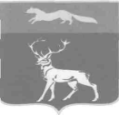 О    перечне    помещений,    предоставляемых   для встреч      зарегистрированным     кандидатам,      их доверенным лицам, представителям избирательных объединений    с     избирателями  при   проведении выборов депутатов Совета депутатов  муниципальногообразования Бузулукский района Оренбургской областичетвертого созыва 	В соответствии со статьей 53 Федерального закона от 12 июня 2002 года № 67-ФЗ (ред. от 06.04.2015) «Об основных гарантиях избирательных прав и права на участие в референдуме граждан Российской Федерации», статьи 54 Закона Оренбургской области от 05.11.2009 №3209/719-IV-ОЗ « О выборах депутатов  представительных органов  муниципальных образований в Оренбургской области»                                                               П О С Т А Н О В Л Я Ю :1. Определить перечень помещений, пригодных для проведения агитационных публичных мероприятий в форме собраний и находящихся в муниципальной собственности Бузулукского района, предоставляемых безвозмездно на время, установленное территориальной избирательной комиссией Бузулукского района, зарегистрированным кандидатам, их доверенным лицам, представителям избирательных объединений для встреч с избирателями при проведении  выборов депутатов Совета депутатов муниципального образования Бузулукский район Оренбургской области четвертого созыва согласно приложению № 1.	2. Определить по согласованию с владельцами перечень помещений,пригодных для проведения агитационных публичных мероприятий в форме собраний, предоставляемых безвозмездно на время, установленное территориальной избирательной комиссией Бузулукского района, зарегистрированным кандидатам, их доверенным лицам,   представителям избирательных объединений для встреч с избирателями при проведении  выборов  депутатов Совета депутатов  муниципального образования Бузулукский район  Оренбургской области четвертого созыва согласно приложению № 2.3. Установить, что настоящее постановление вступает в силу со дня его подписания и  подлежит официальному опубликованию  на правовом  интернет – портале Бузулукского района.4. Контроль за выполнением данного постановления возложить на  заместителя главы администрации района – руководителя аппарата Гадушкина А.В.  Глава района                                                                                           В.Ю. СадовРазослано: в дело, Гадушкину А.В., Кидяровой В.А., территориальной избирательной комиссии, Бузулукской межрайпрокуратуре.                                                                                     Приложение №1                                                                          к постановлению администрации района                                                                          от ________________ № ______ПЕРЕЧЕНЬпомещений, пригодных для проведения агитационных публичных мероприятий в форме собраний и находящихся в муниципальной собственности Бузулукского района, предоставляемых безвозмездно на время, установленное территориальной избирательной комиссией Бузулукского района, зарегистрированным кандидатам, их доверенным лицам, представителям избирательных объединений для встреч с избирателями при проведении выборов  депутатов Совета депутатов муниципального образования Бузулукский район Оренбургской области четвертого созыва                                                                                      Приложение №2                                                                          к постановлению администрации района                                                                     от ________________ № ______ПЕРЕЧЕНЬпомещений, пригодных для проведения агитационных публичных мероприятий в форме собраний, предоставляемых безвозмездно на время, установленное территориальной избирательной комиссией Бузулукского района, зарегистрированным кандидатам, их доверенным лицам,   представителям избирательных объединений для встреч с избирателями при проведении выборов  депутатов Совета депутатов  муниципального образования Бузулукский район Оренбургской области четвертого созываАДМИНИСТРАЦИЯМУНИЦИПАЛЬНОГО ОБРАЗОВАНИЯБУЗУЛУКСКИЙ  РАЙОНОРЕНБУРГСКОЙ ОБЛАСТИ                  ПОСТАНОВЛЕНИЕ06.07.2015 № 513-пг.  Бузулук№п/пНаименованиенаселенного пунктаПредоставляемое помещение1.Алдаркинский сельсоветс. АлдаркиноЗдание муниципального образовательного бюджетного учреждения «Алдаркинская основная общеобразовательная школа»2.Елховский сельсоветс. ЕлховкаЗдание муниципального образовательного бюджетного учреждения «Елховская основная общеобразовательная школа»3.Елшанский сельсоветс. Елшанка ПерваяЗдание муниципального образовательного бюджетного учреждения «Елшанская Первая средняя общеобразовательная школа» 4.Державинский сельсоветс. ДержавиноСпортивный зал муниципального образовательного бюджетного учреждения «Державинская средняя общеобразовательная школа»5.Жилинский сельсоветс. ЖилинкаЗдание муниципального образовательного бюджетного учреждения «Жилинская средняя общеобразовательная школа»6.  Каменносарминский сельсоветс. Каменная СармаЗдание муниципального образовательного бюджетного учреждения «Каменносарминская основная общеобразовательная школа»  7.Красногвардейский сельсоветп. КрасногвардеецАктовый зал здания муниципальногообразовательного бюджетного учреждении «Красногвардейская средняя общеобразовательная школа»Концертный зал здания дошкольного образовательного учреждения «Центр внешкольной работы»8.Новоалександровскийс. НовоалександровкаЗдание муниципального образовательного бюджетного учреждения «Новоалександровская средняя общеобразовательная школа»9.Палимовскийс. ПалимовкаЗдание муниципального образовательного бюджетного учреждения «Палимовская средняя общеобразовательная школа»10.Подколкинскийс. ПодколкиЗдание муниципального образовательного бюджетного учреждения «Подколкинская средняя общеобразовательная школа»11.Проскуринскийс. ПроскуриноЗдание муниципального образовательного бюджетного учреждения «Проскуринская средняя общеобразовательная школа12.Староалександровскийс. СтароалександровкаЗдание муниципального образовательного бюджетного учреждения «Староалександровская основная общеобразовательная школа»13.Сухореченскийс. СухоречкаЗдание муниципального образовательного бюджетного учреждения «Сухореченская средняя общеобразовательная школа»  14.Тупиковскийс. ТупиковкаЗдание муниципального образовательного бюджетного учреждения «Тупиковская средняя общеобразовательная школа»№п/пНаименованиенаселенного пунктаПредоставляемое помещениеПримечание1.Алдаркинский сельсоветс. Алдаркиноп. Дубовый КустЗрительный зал здания сельского Дома культурыЗдание сельского клубаПо согласованию с администрацией муниципального образования Алдаркинский сельсовет2.Березовский сельсоветс. БерезовкаЗдание сельского клубаПо согласованию с ОАО «Березовский КСМ»3.Верхневязовский сельсоветс. Верхняя Вязовкас. Нижняя Вязовкас.Елшанка ВтораяЗдание сельского Дома культурыЗдание сельского клубаЗдание фельдшерско-акушерского пунктаПо согласованию с администрацией муниципального образования Верхневязовский сельсовет По согласованию сГБУЗ «Бузулукская районная больница» 4.Елховский сельсоветс. Елховкас. ВоронцовкаЗрительный зал здания сельского Дома культурыЗрительный зал здания сельского клубаПо согласованию с администрацией муниципального образования Елховский сельсовет5.Елшанский сельсоветс. Елшанка ПерваяЗрительный зал здания сельского Дома культурыПо согласованию с администрацией муниципального образования Елшанский сельсовет6.Державинский сельсоветс. Державинос. Екатериновка Здание администрации сельсоветаЗрительный зал заседания сельского Дома культурыЗдание Державинской амбулаторииАдминистративное зданиеПо согласованию с администрацией муниципального образования Державинский сельсоветПо согласованию с ГБУЗ «Бузулукская районная больница»По согласованию с администрацией муниципального образования Державинский сельсовет7. Жилинский сельсоветс. ЖилинкаЗрительный зал здания сельского клубаПо согласованию с администрацией муниципального образования Жилинский сельсовет8.Колтубанский сельсоветс. КолтубанкаЗдание сельского Дома культурыЗдание администрации сельсоветаПо согласованию с администрацией муниципального образования Колтубанский сельсовет9.Каменносарминский сельсоветс. Каменная Сармас. НикифоровкаЗрительный зал здания сельского Дома культурыЗрительный зал здания сельского клубаПо согласованию с администрацией муниципального образования Каменносарминский сельсовет10.Красногвардейский сельсоветп. Красногвардеецп. КировскийЗрительный зал здания сельского Дома культурыЗрительный зал здания сельского клубаПо согласованию с администрацией муниципального образованияКрасногвардейский сельсоветПо согласованию с ООО «Зерно Оренбуржья-К»11.Колтубановский поссоветп. Колтубановскийп. Партизанскийп. Паникап. Заповедныйп. Елшанскийп. ОпытныйЗдание поселкового Дома культурыАктовый зал администрации поссоветаФойе здания сельского клубаАдминистративное здание Партизанского участкового лесничестваАдминистративное здание Борового Опытного участкового лесничестваАдминистративное здание Широковского участкового лесничестваАдминистративное здание опорного пункта Боровая ЛОСПо согласованию с администрацией муниципального образованияКолтубановский поссоветПо согласованию с администрацией муниципального образованияКолтубановский поссоветПо согласованию с администрацией ФГУ «Национальный парк Бузулукский бор»По согласованию с администрацией ФГУ «Национальный парк Бузулукский бор»По согласованию с администрацией ФГУ «Национальный парк Бузулукский бор»По согласованию с администрацией опорного пункта «Боровая Лесная Опытная станция им. А.П. Тольского»12.Краснослободскийсельсоветс. Красная Слободкас. БулгаковоЗрительный зал здания сельского Дома культуры Здание сельского клуба По согласованию с администрацией муниципального образованияКраснослободский сельсовет13.Липовский сельсоветс. ЛиповкаЗдание администрации сельсоветаЗдание сельского Дома культурыПо согласованию с администрацией муниципального образованияЛиповский сельсовет14.Лисьеполянский сельсоветп. Лисья Поляна с. Покровка	Здание сельского Дома культуры	Здание сельского клубаПо согласованию с администрацией муниципального образованияЛисьеполянский сельсовет15.Могутовский сельсоветс. МогутовоЗдание администрации сельсоветаЗрительный зал здания сельского Дома культурыПо согласованию с администрацией муниципального образованияМогутовский сельсовет16.Новоалександровский сельсоветс. Новоалександровкас. Перевозинкас. ДмитриевкаЗрительный зал здания сельского Дома культурыЗрительный зал здания сельского клубаЗрительный зал здания сельского клубаПо согласованию с администрацией муниципального образованияНовоалександровскийсельсовет17.Новотепловский сельсоветс. Новая ТепловкаЗдание сельского Дома культуры По согласованию с администрацией муниципального образованияНовотепловский сельсовет18.Палимовский сельсоветс. Палимовкас. Новая ЕлшанкаЗдание администрации сельсоветаЗрительный зал здания сельского Дома культурыЗдание сельской библиотекиПо согласованию с администрацией муниципального образованияПалимовский сельсовет19.Преображенский сельсоветс. ПреображенкаЗрительный зал здания сельского Дома культурыЗдание филиала Преображенской амбулаторииПо согласованию с администрацией муниципального образованияПреображенскийсельсоветПо согласованию с ГБУЗ «Бузулукская районная больница»20.Подколкинский сельсоветс. Подколкис. Новая КазанкаЗрительный зал здания сельского Дома культуры Зрительный зал сельского клубаПо согласованию с администрацией муниципального образованияПодколкинский сельсовет21.Пригородный сельсоветп. ИскраЗдание сельского Дома культурыПо согласованию с администрацией муниципального образованияПригородный сельсовет22.Проскуринский сельсоветс. Проскуринос. НоводубовкаЗрительный зал здания сельского Дома культурыЗдание администрации сельсоветаЗдание фельдшерско – акушерского пункта  По согласованию с администрацией муниципального образованияПроскуринский       сельсовет По согласованию сГБУЗ «Бузулукская районная больница»23.Староалександровский сельсоветс. СтароалексавндровкаЗдание сельского Дома культурыПо согласованию с администрацией муниципального образованияСтароалександровскийсельсовет24.Сухореченский сельсоветс. СухоречкаЗрительный зал здания сельского Дома культурыПо согласованию с администрацией муниципального образованияСухореченскийсельсовет25.Твердиловский сельсоветс. ТвердиловоЗдание сельского Дома культурыЗдание администрации сельсоветаПо согласованию с администрацией муниципального образованияТвердиловский сельсовет26.Троицкий сельсоветс. ТроицкоеЗдание администрации сельсоветаЗдание сельского Дома культурыПо согласованию с администрацией муниципального образованияТроицкий сельсовет27.Тупиковский сельсоветс. ТупиковкаЗрительный зал здания сельского Дома культурыПо согласованию с администрацией муниципального образованияТупиковский  сельсовет28.Шахматовский сельсоветс. ШахматовкаЗдание сельского Дома культурыПо согласованию с администрацией муниципального образованияШахматовский сельсовет